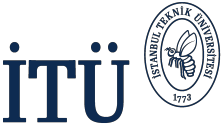 Ders Planı COURSE PLANDersin Fizik Mühendisliği Öğrenci Çıktılarıyla İlişkisiÖlçek:	    1: Az,    2: Kısmi,    3: Tam Relationship of the Course to Mathematical Engineering Student OutcomesScaling:	        1: Little,    2: Partial,    3: Full Ders kaynakları ve Başarı değerlendirme sistemi (Course materials and Assessment criteria)Dersin Adı:  Klasik Mekanik-IDersin Adı:  Klasik Mekanik-IDersin Adı:  Klasik Mekanik-IDersin Adı:  Klasik Mekanik-IDersin Adı:  Klasik Mekanik-IDersin Adı:  Klasik Mekanik-ICourse Name:  Classical Mechanics-ICourse Name:  Classical Mechanics-ICourse Name:  Classical Mechanics-ICourse Name:  Classical Mechanics-ICourse Name:  Classical Mechanics-ICourse Name:  Classical Mechanics-ICourse Name:  Classical Mechanics-IKod(Code)Yarıyıl(Semester)Yarıyıl(Semester)Kredi(Local Credits)Kredi(Local Credits)AKTS Kredi(ECTS Credits)AKTS Kredi(ECTS Credits)AKTS Kredi(ECTS Credits)Ders Uygulaması,  Saat/Hafta(Course Implementation, Hours/Week)Ders Uygulaması,  Saat/Hafta(Course Implementation, Hours/Week)Ders Uygulaması,  Saat/Hafta(Course Implementation, Hours/Week)Ders Uygulaması,  Saat/Hafta(Course Implementation, Hours/Week)Ders Uygulaması,  Saat/Hafta(Course Implementation, Hours/Week)Kod(Code)Yarıyıl(Semester)Yarıyıl(Semester)Kredi(Local Credits)Kredi(Local Credits)AKTS Kredi(ECTS Credits)AKTS Kredi(ECTS Credits)AKTS Kredi(ECTS Credits)Ders (Theoretical)Ders (Theoretical)Uygulama(Tutorial)Uygulama(Tutorial)Laboratuar(Laboratory)FIZ 284/FIZ 284E443377722220Bölüm / Program(Department/Program)Bölüm / Program(Department/Program)Fizik Mühendisliği/ %30 ve %100 İngilizce Fizik Mühendisliği Programı (Physics Engineering/ 30% and 100% English Program of Physics Engineering)Fizik Mühendisliği/ %30 ve %100 İngilizce Fizik Mühendisliği Programı (Physics Engineering/ 30% and 100% English Program of Physics Engineering)Fizik Mühendisliği/ %30 ve %100 İngilizce Fizik Mühendisliği Programı (Physics Engineering/ 30% and 100% English Program of Physics Engineering)Fizik Mühendisliği/ %30 ve %100 İngilizce Fizik Mühendisliği Programı (Physics Engineering/ 30% and 100% English Program of Physics Engineering)Fizik Mühendisliği/ %30 ve %100 İngilizce Fizik Mühendisliği Programı (Physics Engineering/ 30% and 100% English Program of Physics Engineering)Fizik Mühendisliği/ %30 ve %100 İngilizce Fizik Mühendisliği Programı (Physics Engineering/ 30% and 100% English Program of Physics Engineering)Fizik Mühendisliği/ %30 ve %100 İngilizce Fizik Mühendisliği Programı (Physics Engineering/ 30% and 100% English Program of Physics Engineering)Fizik Mühendisliği/ %30 ve %100 İngilizce Fizik Mühendisliği Programı (Physics Engineering/ 30% and 100% English Program of Physics Engineering)Fizik Mühendisliği/ %30 ve %100 İngilizce Fizik Mühendisliği Programı (Physics Engineering/ 30% and 100% English Program of Physics Engineering)Fizik Mühendisliği/ %30 ve %100 İngilizce Fizik Mühendisliği Programı (Physics Engineering/ 30% and 100% English Program of Physics Engineering)Fizik Mühendisliği/ %30 ve %100 İngilizce Fizik Mühendisliği Programı (Physics Engineering/ 30% and 100% English Program of Physics Engineering)Dersin Türü(Course Type)Dersin Türü(Course Type)Zorunlu (Compulsory)Zorunlu (Compulsory)Zorunlu (Compulsory)Zorunlu (Compulsory)Zorunlu (Compulsory)Dersin Dili(Course Language)Dersin Dili(Course Language)Dersin Dili(Course Language)Türkçe/İngilizce(Turkish/English)Türkçe/İngilizce(Turkish/English)Türkçe/İngilizce(Turkish/English)Dersin Önkoşulları(Course Prerequisites)Dersin Önkoşulları(Course Prerequisites)(MAT 101 MIN DD veya MAT 101E MIN DD veya MAT 103 MIN DD veya MAT 103E MIN DD veya MAT 102 MIN DD veya MAT 102E MIN DD veya MAT 104 MIN DD veya MAT 104E MIN DD) ve ( FIZ 113 MIN DD veya FIZ 113E MIN DD veya FIZ 111 MIN DD veya FIZ 111E MIN DD veya FIZ 101E MIN DD veya FIZ 101 MIN DD) (MAT 101 MIN DD veya MAT 101E MIN DD veya MAT 103 MIN DD veya MAT 103E MIN DD veya MAT 102 MIN DD veya MAT 102E MIN DD veya MAT 104 MIN DD veya MAT 104E MIN DD) ve ( FIZ 113 MIN DD veya FIZ 113E MIN DD veya FIZ 111 MIN DD veya FIZ 111E MIN DD veya FIZ 101E MIN DD veya FIZ 101 MIN DD) (MAT 101 MIN DD veya MAT 101E MIN DD veya MAT 103 MIN DD veya MAT 103E MIN DD veya MAT 102 MIN DD veya MAT 102E MIN DD veya MAT 104 MIN DD veya MAT 104E MIN DD) ve ( FIZ 113 MIN DD veya FIZ 113E MIN DD veya FIZ 111 MIN DD veya FIZ 111E MIN DD veya FIZ 101E MIN DD veya FIZ 101 MIN DD) (MAT 101 MIN DD veya MAT 101E MIN DD veya MAT 103 MIN DD veya MAT 103E MIN DD veya MAT 102 MIN DD veya MAT 102E MIN DD veya MAT 104 MIN DD veya MAT 104E MIN DD) ve ( FIZ 113 MIN DD veya FIZ 113E MIN DD veya FIZ 111 MIN DD veya FIZ 111E MIN DD veya FIZ 101E MIN DD veya FIZ 101 MIN DD) (MAT 101 MIN DD veya MAT 101E MIN DD veya MAT 103 MIN DD veya MAT 103E MIN DD veya MAT 102 MIN DD veya MAT 102E MIN DD veya MAT 104 MIN DD veya MAT 104E MIN DD) ve ( FIZ 113 MIN DD veya FIZ 113E MIN DD veya FIZ 111 MIN DD veya FIZ 111E MIN DD veya FIZ 101E MIN DD veya FIZ 101 MIN DD) (MAT 101 MIN DD veya MAT 101E MIN DD veya MAT 103 MIN DD veya MAT 103E MIN DD veya MAT 102 MIN DD veya MAT 102E MIN DD veya MAT 104 MIN DD veya MAT 104E MIN DD) ve ( FIZ 113 MIN DD veya FIZ 113E MIN DD veya FIZ 111 MIN DD veya FIZ 111E MIN DD veya FIZ 101E MIN DD veya FIZ 101 MIN DD) (MAT 101 MIN DD veya MAT 101E MIN DD veya MAT 103 MIN DD veya MAT 103E MIN DD veya MAT 102 MIN DD veya MAT 102E MIN DD veya MAT 104 MIN DD veya MAT 104E MIN DD) ve ( FIZ 113 MIN DD veya FIZ 113E MIN DD veya FIZ 111 MIN DD veya FIZ 111E MIN DD veya FIZ 101E MIN DD veya FIZ 101 MIN DD) (MAT 101 MIN DD veya MAT 101E MIN DD veya MAT 103 MIN DD veya MAT 103E MIN DD veya MAT 102 MIN DD veya MAT 102E MIN DD veya MAT 104 MIN DD veya MAT 104E MIN DD) ve ( FIZ 113 MIN DD veya FIZ 113E MIN DD veya FIZ 111 MIN DD veya FIZ 111E MIN DD veya FIZ 101E MIN DD veya FIZ 101 MIN DD) (MAT 101 MIN DD veya MAT 101E MIN DD veya MAT 103 MIN DD veya MAT 103E MIN DD veya MAT 102 MIN DD veya MAT 102E MIN DD veya MAT 104 MIN DD veya MAT 104E MIN DD) ve ( FIZ 113 MIN DD veya FIZ 113E MIN DD veya FIZ 111 MIN DD veya FIZ 111E MIN DD veya FIZ 101E MIN DD veya FIZ 101 MIN DD) (MAT 101 MIN DD veya MAT 101E MIN DD veya MAT 103 MIN DD veya MAT 103E MIN DD veya MAT 102 MIN DD veya MAT 102E MIN DD veya MAT 104 MIN DD veya MAT 104E MIN DD) ve ( FIZ 113 MIN DD veya FIZ 113E MIN DD veya FIZ 111 MIN DD veya FIZ 111E MIN DD veya FIZ 101E MIN DD veya FIZ 101 MIN DD) (MAT 101 MIN DD veya MAT 101E MIN DD veya MAT 103 MIN DD veya MAT 103E MIN DD veya MAT 102 MIN DD veya MAT 102E MIN DD veya MAT 104 MIN DD veya MAT 104E MIN DD) ve ( FIZ 113 MIN DD veya FIZ 113E MIN DD veya FIZ 111 MIN DD veya FIZ 111E MIN DD veya FIZ 101E MIN DD veya FIZ 101 MIN DD) (MAT 101 MIN DD veya MAT 101E MIN DD veya MAT 103 MIN DD veya MAT 103E MIN DD veya MAT 102 MIN DD veya MAT 102E MIN DD veya MAT 104 MIN DD veya MAT 104E MIN DD) ve ( FIZ 113 MIN DD veya FIZ 113E MIN DD veya FIZ 111 MIN DD veya FIZ 111E MIN DD veya FIZ 101E MIN DD veya FIZ 101 MIN DD) (MAT 101 MIN DD veya MAT 101E MIN DD veya MAT 103 MIN DD veya MAT 103E MIN DD veya MAT 102 MIN DD veya MAT 102E MIN DD veya MAT 104 MIN DD veya MAT 104E MIN DD) ve ( FIZ 113 MIN DD veya FIZ 113E MIN DD veya FIZ 111 MIN DD veya FIZ 111E MIN DD veya FIZ 101E MIN DD veya FIZ 101 MIN DD) (MAT 101 MIN DD veya MAT 101E MIN DD veya MAT 103 MIN DD veya MAT 103E MIN DD veya MAT 102 MIN DD veya MAT 102E MIN DD veya MAT 104 MIN DD veya MAT 104E MIN DD) ve ( FIZ 113 MIN DD veya FIZ 113E MIN DD veya FIZ 111 MIN DD veya FIZ 111E MIN DD veya FIZ 101E MIN DD veya FIZ 101 MIN DD) (MAT 101 MIN DD veya MAT 101E MIN DD veya MAT 103 MIN DD veya MAT 103E MIN DD veya MAT 102 MIN DD veya MAT 102E MIN DD veya MAT 104 MIN DD veya MAT 104E MIN DD) ve ( FIZ 113 MIN DD veya FIZ 113E MIN DD veya FIZ 111 MIN DD veya FIZ 111E MIN DD veya FIZ 101E MIN DD veya FIZ 101 MIN DD) (MAT 101 MIN DD veya MAT 101E MIN DD veya MAT 103 MIN DD veya MAT 103E MIN DD veya MAT 102 MIN DD veya MAT 102E MIN DD veya MAT 104 MIN DD veya MAT 104E MIN DD) ve ( FIZ 113 MIN DD veya FIZ 113E MIN DD veya FIZ 111 MIN DD veya FIZ 111E MIN DD veya FIZ 101E MIN DD veya FIZ 101 MIN DD) (MAT 101 MIN DD veya MAT 101E MIN DD veya MAT 103 MIN DD veya MAT 103E MIN DD veya MAT 102 MIN DD veya MAT 102E MIN DD veya MAT 104 MIN DD veya MAT 104E MIN DD) ve ( FIZ 113 MIN DD veya FIZ 113E MIN DD veya FIZ 111 MIN DD veya FIZ 111E MIN DD veya FIZ 101E MIN DD veya FIZ 101 MIN DD) (MAT 101 MIN DD veya MAT 101E MIN DD veya MAT 103 MIN DD veya MAT 103E MIN DD veya MAT 102 MIN DD veya MAT 102E MIN DD veya MAT 104 MIN DD veya MAT 104E MIN DD) ve ( FIZ 113 MIN DD veya FIZ 113E MIN DD veya FIZ 111 MIN DD veya FIZ 111E MIN DD veya FIZ 101E MIN DD veya FIZ 101 MIN DD) (MAT 101 MIN DD veya MAT 101E MIN DD veya MAT 103 MIN DD veya MAT 103E MIN DD veya MAT 102 MIN DD veya MAT 102E MIN DD veya MAT 104 MIN DD veya MAT 104E MIN DD) ve ( FIZ 113 MIN DD veya FIZ 113E MIN DD veya FIZ 111 MIN DD veya FIZ 111E MIN DD veya FIZ 101E MIN DD veya FIZ 101 MIN DD) (MAT 101 MIN DD veya MAT 101E MIN DD veya MAT 103 MIN DD veya MAT 103E MIN DD veya MAT 102 MIN DD veya MAT 102E MIN DD veya MAT 104 MIN DD veya MAT 104E MIN DD) ve ( FIZ 113 MIN DD veya FIZ 113E MIN DD veya FIZ 111 MIN DD veya FIZ 111E MIN DD veya FIZ 101E MIN DD veya FIZ 101 MIN DD) (MAT 101 MIN DD veya MAT 101E MIN DD veya MAT 103 MIN DD veya MAT 103E MIN DD veya MAT 102 MIN DD veya MAT 102E MIN DD veya MAT 104 MIN DD veya MAT 104E MIN DD) ve ( FIZ 113 MIN DD veya FIZ 113E MIN DD veya FIZ 111 MIN DD veya FIZ 111E MIN DD veya FIZ 101E MIN DD veya FIZ 101 MIN DD) (MAT 101 MIN DD veya MAT 101E MIN DD veya MAT 103 MIN DD veya MAT 103E MIN DD veya MAT 102 MIN DD veya MAT 102E MIN DD veya MAT 104 MIN DD veya MAT 104E MIN DD) ve ( FIZ 113 MIN DD veya FIZ 113E MIN DD veya FIZ 111 MIN DD veya FIZ 111E MIN DD veya FIZ 101E MIN DD veya FIZ 101 MIN DD) Dersin Mesleki Bileşene Katkısı, %(Course Category by Content, %)Dersin Mesleki Bileşene Katkısı, %(Course Category by Content, %)Temel Bilim ve Matematik(Basic Sciences and Math)Temel Bilim ve Matematik(Basic Sciences and Math)Temel Mühendislik(Engineering Science)Temel Mühendislik(Engineering Science)Temel Mühendislik(Engineering Science)Temel Mühendislik(Engineering Science)Temel Mühendislik(Engineering Science)Mühendislik/Mimarlık Tasarım (Engineering/Architecture Design)Mühendislik/Mimarlık Tasarım (Engineering/Architecture Design)Genel Eğitim(General Education)Genel Eğitim(General Education)Dersin Mesleki Bileşene Katkısı, %(Course Category by Content, %)Dersin Mesleki Bileşene Katkısı, %(Course Category by Content, %)40406060606060Dersin Tanımı(Course Description)Dersin Tanımı(Course Description)Vektör Hesabı (index notasyonu ile), Dönme Matrisleri, Koordinat Sistemleri, Newton Mekaniği, Korunum Yasaları, Varyasyon Hesabı, Lagrange Mekaniği, Hamilton  Mekaniği, Merkezcil Kuvvet Problemi, İvmelenen Gözlem Çerçevelerinde Mekanik, Katı Cisimlerin Dinamiği.Vektör Hesabı (index notasyonu ile), Dönme Matrisleri, Koordinat Sistemleri, Newton Mekaniği, Korunum Yasaları, Varyasyon Hesabı, Lagrange Mekaniği, Hamilton  Mekaniği, Merkezcil Kuvvet Problemi, İvmelenen Gözlem Çerçevelerinde Mekanik, Katı Cisimlerin Dinamiği.Vektör Hesabı (index notasyonu ile), Dönme Matrisleri, Koordinat Sistemleri, Newton Mekaniği, Korunum Yasaları, Varyasyon Hesabı, Lagrange Mekaniği, Hamilton  Mekaniği, Merkezcil Kuvvet Problemi, İvmelenen Gözlem Çerçevelerinde Mekanik, Katı Cisimlerin Dinamiği.Vektör Hesabı (index notasyonu ile), Dönme Matrisleri, Koordinat Sistemleri, Newton Mekaniği, Korunum Yasaları, Varyasyon Hesabı, Lagrange Mekaniği, Hamilton  Mekaniği, Merkezcil Kuvvet Problemi, İvmelenen Gözlem Çerçevelerinde Mekanik, Katı Cisimlerin Dinamiği.Vektör Hesabı (index notasyonu ile), Dönme Matrisleri, Koordinat Sistemleri, Newton Mekaniği, Korunum Yasaları, Varyasyon Hesabı, Lagrange Mekaniği, Hamilton  Mekaniği, Merkezcil Kuvvet Problemi, İvmelenen Gözlem Çerçevelerinde Mekanik, Katı Cisimlerin Dinamiği.Vektör Hesabı (index notasyonu ile), Dönme Matrisleri, Koordinat Sistemleri, Newton Mekaniği, Korunum Yasaları, Varyasyon Hesabı, Lagrange Mekaniği, Hamilton  Mekaniği, Merkezcil Kuvvet Problemi, İvmelenen Gözlem Çerçevelerinde Mekanik, Katı Cisimlerin Dinamiği.Vektör Hesabı (index notasyonu ile), Dönme Matrisleri, Koordinat Sistemleri, Newton Mekaniği, Korunum Yasaları, Varyasyon Hesabı, Lagrange Mekaniği, Hamilton  Mekaniği, Merkezcil Kuvvet Problemi, İvmelenen Gözlem Çerçevelerinde Mekanik, Katı Cisimlerin Dinamiği.Vektör Hesabı (index notasyonu ile), Dönme Matrisleri, Koordinat Sistemleri, Newton Mekaniği, Korunum Yasaları, Varyasyon Hesabı, Lagrange Mekaniği, Hamilton  Mekaniği, Merkezcil Kuvvet Problemi, İvmelenen Gözlem Çerçevelerinde Mekanik, Katı Cisimlerin Dinamiği.Vektör Hesabı (index notasyonu ile), Dönme Matrisleri, Koordinat Sistemleri, Newton Mekaniği, Korunum Yasaları, Varyasyon Hesabı, Lagrange Mekaniği, Hamilton  Mekaniği, Merkezcil Kuvvet Problemi, İvmelenen Gözlem Çerçevelerinde Mekanik, Katı Cisimlerin Dinamiği.Vektör Hesabı (index notasyonu ile), Dönme Matrisleri, Koordinat Sistemleri, Newton Mekaniği, Korunum Yasaları, Varyasyon Hesabı, Lagrange Mekaniği, Hamilton  Mekaniği, Merkezcil Kuvvet Problemi, İvmelenen Gözlem Çerçevelerinde Mekanik, Katı Cisimlerin Dinamiği.Vektör Hesabı (index notasyonu ile), Dönme Matrisleri, Koordinat Sistemleri, Newton Mekaniği, Korunum Yasaları, Varyasyon Hesabı, Lagrange Mekaniği, Hamilton  Mekaniği, Merkezcil Kuvvet Problemi, İvmelenen Gözlem Çerçevelerinde Mekanik, Katı Cisimlerin Dinamiği.Dersin Tanımı(Course Description)Dersin Tanımı(Course Description)Vector Calculus (with index notation), Rotation Matrices, Coordinate Systems, Newtonian Mechanics, Conservation Laws, Calculus of Variations, Lagrangian Mechanics, Hamiltonian Mechanics, Central Force Problem, Mechanics in Noninertial Reference Frames, Dynamics of Rigid Bodies.Vector Calculus (with index notation), Rotation Matrices, Coordinate Systems, Newtonian Mechanics, Conservation Laws, Calculus of Variations, Lagrangian Mechanics, Hamiltonian Mechanics, Central Force Problem, Mechanics in Noninertial Reference Frames, Dynamics of Rigid Bodies.Vector Calculus (with index notation), Rotation Matrices, Coordinate Systems, Newtonian Mechanics, Conservation Laws, Calculus of Variations, Lagrangian Mechanics, Hamiltonian Mechanics, Central Force Problem, Mechanics in Noninertial Reference Frames, Dynamics of Rigid Bodies.Vector Calculus (with index notation), Rotation Matrices, Coordinate Systems, Newtonian Mechanics, Conservation Laws, Calculus of Variations, Lagrangian Mechanics, Hamiltonian Mechanics, Central Force Problem, Mechanics in Noninertial Reference Frames, Dynamics of Rigid Bodies.Vector Calculus (with index notation), Rotation Matrices, Coordinate Systems, Newtonian Mechanics, Conservation Laws, Calculus of Variations, Lagrangian Mechanics, Hamiltonian Mechanics, Central Force Problem, Mechanics in Noninertial Reference Frames, Dynamics of Rigid Bodies.Vector Calculus (with index notation), Rotation Matrices, Coordinate Systems, Newtonian Mechanics, Conservation Laws, Calculus of Variations, Lagrangian Mechanics, Hamiltonian Mechanics, Central Force Problem, Mechanics in Noninertial Reference Frames, Dynamics of Rigid Bodies.Vector Calculus (with index notation), Rotation Matrices, Coordinate Systems, Newtonian Mechanics, Conservation Laws, Calculus of Variations, Lagrangian Mechanics, Hamiltonian Mechanics, Central Force Problem, Mechanics in Noninertial Reference Frames, Dynamics of Rigid Bodies.Vector Calculus (with index notation), Rotation Matrices, Coordinate Systems, Newtonian Mechanics, Conservation Laws, Calculus of Variations, Lagrangian Mechanics, Hamiltonian Mechanics, Central Force Problem, Mechanics in Noninertial Reference Frames, Dynamics of Rigid Bodies.Vector Calculus (with index notation), Rotation Matrices, Coordinate Systems, Newtonian Mechanics, Conservation Laws, Calculus of Variations, Lagrangian Mechanics, Hamiltonian Mechanics, Central Force Problem, Mechanics in Noninertial Reference Frames, Dynamics of Rigid Bodies.Vector Calculus (with index notation), Rotation Matrices, Coordinate Systems, Newtonian Mechanics, Conservation Laws, Calculus of Variations, Lagrangian Mechanics, Hamiltonian Mechanics, Central Force Problem, Mechanics in Noninertial Reference Frames, Dynamics of Rigid Bodies.Vector Calculus (with index notation), Rotation Matrices, Coordinate Systems, Newtonian Mechanics, Conservation Laws, Calculus of Variations, Lagrangian Mechanics, Hamiltonian Mechanics, Central Force Problem, Mechanics in Noninertial Reference Frames, Dynamics of Rigid Bodies.Dersin Amacı(Course Objectives)Dersin Amacı(Course Objectives)Mekaniğin üç temel metodu olan Newton, Lagrange ve Hamilton formülasyonlarını öğretmek.Bu metotları kullanarak problem çözebilme becerisi kazandırmak. İvmelenen bir gözlem çerçevesinde mekaniği öğretmek.Mekaniğin üç temel metodu olan Newton, Lagrange ve Hamilton formülasyonlarını öğretmek.Bu metotları kullanarak problem çözebilme becerisi kazandırmak. İvmelenen bir gözlem çerçevesinde mekaniği öğretmek.Mekaniğin üç temel metodu olan Newton, Lagrange ve Hamilton formülasyonlarını öğretmek.Bu metotları kullanarak problem çözebilme becerisi kazandırmak. İvmelenen bir gözlem çerçevesinde mekaniği öğretmek.Mekaniğin üç temel metodu olan Newton, Lagrange ve Hamilton formülasyonlarını öğretmek.Bu metotları kullanarak problem çözebilme becerisi kazandırmak. İvmelenen bir gözlem çerçevesinde mekaniği öğretmek.Mekaniğin üç temel metodu olan Newton, Lagrange ve Hamilton formülasyonlarını öğretmek.Bu metotları kullanarak problem çözebilme becerisi kazandırmak. İvmelenen bir gözlem çerçevesinde mekaniği öğretmek.Mekaniğin üç temel metodu olan Newton, Lagrange ve Hamilton formülasyonlarını öğretmek.Bu metotları kullanarak problem çözebilme becerisi kazandırmak. İvmelenen bir gözlem çerçevesinde mekaniği öğretmek.Mekaniğin üç temel metodu olan Newton, Lagrange ve Hamilton formülasyonlarını öğretmek.Bu metotları kullanarak problem çözebilme becerisi kazandırmak. İvmelenen bir gözlem çerçevesinde mekaniği öğretmek.Mekaniğin üç temel metodu olan Newton, Lagrange ve Hamilton formülasyonlarını öğretmek.Bu metotları kullanarak problem çözebilme becerisi kazandırmak. İvmelenen bir gözlem çerçevesinde mekaniği öğretmek.Mekaniğin üç temel metodu olan Newton, Lagrange ve Hamilton formülasyonlarını öğretmek.Bu metotları kullanarak problem çözebilme becerisi kazandırmak. İvmelenen bir gözlem çerçevesinde mekaniği öğretmek.Mekaniğin üç temel metodu olan Newton, Lagrange ve Hamilton formülasyonlarını öğretmek.Bu metotları kullanarak problem çözebilme becerisi kazandırmak. İvmelenen bir gözlem çerçevesinde mekaniği öğretmek.Mekaniğin üç temel metodu olan Newton, Lagrange ve Hamilton formülasyonlarını öğretmek.Bu metotları kullanarak problem çözebilme becerisi kazandırmak. İvmelenen bir gözlem çerçevesinde mekaniği öğretmek.Dersin Amacı(Course Objectives)Dersin Amacı(Course Objectives)To teach the three basic methods: the Newtonian, Lagrangian and Hamiltonian formulations of mechanics.To bring in problem solving skills in applying these methods.To teach mechanics in a non-inertial reference frame.To teach the three basic methods: the Newtonian, Lagrangian and Hamiltonian formulations of mechanics.To bring in problem solving skills in applying these methods.To teach mechanics in a non-inertial reference frame.To teach the three basic methods: the Newtonian, Lagrangian and Hamiltonian formulations of mechanics.To bring in problem solving skills in applying these methods.To teach mechanics in a non-inertial reference frame.To teach the three basic methods: the Newtonian, Lagrangian and Hamiltonian formulations of mechanics.To bring in problem solving skills in applying these methods.To teach mechanics in a non-inertial reference frame.To teach the three basic methods: the Newtonian, Lagrangian and Hamiltonian formulations of mechanics.To bring in problem solving skills in applying these methods.To teach mechanics in a non-inertial reference frame.To teach the three basic methods: the Newtonian, Lagrangian and Hamiltonian formulations of mechanics.To bring in problem solving skills in applying these methods.To teach mechanics in a non-inertial reference frame.To teach the three basic methods: the Newtonian, Lagrangian and Hamiltonian formulations of mechanics.To bring in problem solving skills in applying these methods.To teach mechanics in a non-inertial reference frame.To teach the three basic methods: the Newtonian, Lagrangian and Hamiltonian formulations of mechanics.To bring in problem solving skills in applying these methods.To teach mechanics in a non-inertial reference frame.To teach the three basic methods: the Newtonian, Lagrangian and Hamiltonian formulations of mechanics.To bring in problem solving skills in applying these methods.To teach mechanics in a non-inertial reference frame.To teach the three basic methods: the Newtonian, Lagrangian and Hamiltonian formulations of mechanics.To bring in problem solving skills in applying these methods.To teach mechanics in a non-inertial reference frame.To teach the three basic methods: the Newtonian, Lagrangian and Hamiltonian formulations of mechanics.To bring in problem solving skills in applying these methods.To teach mechanics in a non-inertial reference frame.Dersin Öğrenme Çıktıları (Course Learning Outcomes)Dersin Öğrenme Çıktıları (Course Learning Outcomes)Bu dersi başarıyla tamamlayan öğrencilerVektörleri kullanarak hesap yapabilme ve verilen bir vektörü herhangi bir koordinat sisteminde yazabilme,Newton, Lagrange ve Hamilton formalizmlerini kullanarak mekanik problemlerini analiz edebilme,İki cisimli merkezcil kuvvet problemini çözebilme,İvmelenen bir gözlem çerçevesinde mekanik problemlerini  çözebilme,becerilerini elde eder.Bu dersi başarıyla tamamlayan öğrencilerVektörleri kullanarak hesap yapabilme ve verilen bir vektörü herhangi bir koordinat sisteminde yazabilme,Newton, Lagrange ve Hamilton formalizmlerini kullanarak mekanik problemlerini analiz edebilme,İki cisimli merkezcil kuvvet problemini çözebilme,İvmelenen bir gözlem çerçevesinde mekanik problemlerini  çözebilme,becerilerini elde eder.Bu dersi başarıyla tamamlayan öğrencilerVektörleri kullanarak hesap yapabilme ve verilen bir vektörü herhangi bir koordinat sisteminde yazabilme,Newton, Lagrange ve Hamilton formalizmlerini kullanarak mekanik problemlerini analiz edebilme,İki cisimli merkezcil kuvvet problemini çözebilme,İvmelenen bir gözlem çerçevesinde mekanik problemlerini  çözebilme,becerilerini elde eder.Bu dersi başarıyla tamamlayan öğrencilerVektörleri kullanarak hesap yapabilme ve verilen bir vektörü herhangi bir koordinat sisteminde yazabilme,Newton, Lagrange ve Hamilton formalizmlerini kullanarak mekanik problemlerini analiz edebilme,İki cisimli merkezcil kuvvet problemini çözebilme,İvmelenen bir gözlem çerçevesinde mekanik problemlerini  çözebilme,becerilerini elde eder.Bu dersi başarıyla tamamlayan öğrencilerVektörleri kullanarak hesap yapabilme ve verilen bir vektörü herhangi bir koordinat sisteminde yazabilme,Newton, Lagrange ve Hamilton formalizmlerini kullanarak mekanik problemlerini analiz edebilme,İki cisimli merkezcil kuvvet problemini çözebilme,İvmelenen bir gözlem çerçevesinde mekanik problemlerini  çözebilme,becerilerini elde eder.Bu dersi başarıyla tamamlayan öğrencilerVektörleri kullanarak hesap yapabilme ve verilen bir vektörü herhangi bir koordinat sisteminde yazabilme,Newton, Lagrange ve Hamilton formalizmlerini kullanarak mekanik problemlerini analiz edebilme,İki cisimli merkezcil kuvvet problemini çözebilme,İvmelenen bir gözlem çerçevesinde mekanik problemlerini  çözebilme,becerilerini elde eder.Bu dersi başarıyla tamamlayan öğrencilerVektörleri kullanarak hesap yapabilme ve verilen bir vektörü herhangi bir koordinat sisteminde yazabilme,Newton, Lagrange ve Hamilton formalizmlerini kullanarak mekanik problemlerini analiz edebilme,İki cisimli merkezcil kuvvet problemini çözebilme,İvmelenen bir gözlem çerçevesinde mekanik problemlerini  çözebilme,becerilerini elde eder.Bu dersi başarıyla tamamlayan öğrencilerVektörleri kullanarak hesap yapabilme ve verilen bir vektörü herhangi bir koordinat sisteminde yazabilme,Newton, Lagrange ve Hamilton formalizmlerini kullanarak mekanik problemlerini analiz edebilme,İki cisimli merkezcil kuvvet problemini çözebilme,İvmelenen bir gözlem çerçevesinde mekanik problemlerini  çözebilme,becerilerini elde eder.Bu dersi başarıyla tamamlayan öğrencilerVektörleri kullanarak hesap yapabilme ve verilen bir vektörü herhangi bir koordinat sisteminde yazabilme,Newton, Lagrange ve Hamilton formalizmlerini kullanarak mekanik problemlerini analiz edebilme,İki cisimli merkezcil kuvvet problemini çözebilme,İvmelenen bir gözlem çerçevesinde mekanik problemlerini  çözebilme,becerilerini elde eder.Bu dersi başarıyla tamamlayan öğrencilerVektörleri kullanarak hesap yapabilme ve verilen bir vektörü herhangi bir koordinat sisteminde yazabilme,Newton, Lagrange ve Hamilton formalizmlerini kullanarak mekanik problemlerini analiz edebilme,İki cisimli merkezcil kuvvet problemini çözebilme,İvmelenen bir gözlem çerçevesinde mekanik problemlerini  çözebilme,becerilerini elde eder.Bu dersi başarıyla tamamlayan öğrencilerVektörleri kullanarak hesap yapabilme ve verilen bir vektörü herhangi bir koordinat sisteminde yazabilme,Newton, Lagrange ve Hamilton formalizmlerini kullanarak mekanik problemlerini analiz edebilme,İki cisimli merkezcil kuvvet problemini çözebilme,İvmelenen bir gözlem çerçevesinde mekanik problemlerini  çözebilme,becerilerini elde eder.Dersin Öğrenme Çıktıları (Course Learning Outcomes)Dersin Öğrenme Çıktıları (Course Learning Outcomes)Students completing this course will be able to:Do computations using vectors and express a given vector in any coordinate system,Analyze mechanical problems using the Newton’s, Lagrange’s and Hamilton’s formalisms,Solve the two-body central force problem,Solve mechanical problems in a non-inertial reference frame.  Students completing this course will be able to:Do computations using vectors and express a given vector in any coordinate system,Analyze mechanical problems using the Newton’s, Lagrange’s and Hamilton’s formalisms,Solve the two-body central force problem,Solve mechanical problems in a non-inertial reference frame.  Students completing this course will be able to:Do computations using vectors and express a given vector in any coordinate system,Analyze mechanical problems using the Newton’s, Lagrange’s and Hamilton’s formalisms,Solve the two-body central force problem,Solve mechanical problems in a non-inertial reference frame.  Students completing this course will be able to:Do computations using vectors and express a given vector in any coordinate system,Analyze mechanical problems using the Newton’s, Lagrange’s and Hamilton’s formalisms,Solve the two-body central force problem,Solve mechanical problems in a non-inertial reference frame.  Students completing this course will be able to:Do computations using vectors and express a given vector in any coordinate system,Analyze mechanical problems using the Newton’s, Lagrange’s and Hamilton’s formalisms,Solve the two-body central force problem,Solve mechanical problems in a non-inertial reference frame.  Students completing this course will be able to:Do computations using vectors and express a given vector in any coordinate system,Analyze mechanical problems using the Newton’s, Lagrange’s and Hamilton’s formalisms,Solve the two-body central force problem,Solve mechanical problems in a non-inertial reference frame.  Students completing this course will be able to:Do computations using vectors and express a given vector in any coordinate system,Analyze mechanical problems using the Newton’s, Lagrange’s and Hamilton’s formalisms,Solve the two-body central force problem,Solve mechanical problems in a non-inertial reference frame.  Students completing this course will be able to:Do computations using vectors and express a given vector in any coordinate system,Analyze mechanical problems using the Newton’s, Lagrange’s and Hamilton’s formalisms,Solve the two-body central force problem,Solve mechanical problems in a non-inertial reference frame.  Students completing this course will be able to:Do computations using vectors and express a given vector in any coordinate system,Analyze mechanical problems using the Newton’s, Lagrange’s and Hamilton’s formalisms,Solve the two-body central force problem,Solve mechanical problems in a non-inertial reference frame.  Students completing this course will be able to:Do computations using vectors and express a given vector in any coordinate system,Analyze mechanical problems using the Newton’s, Lagrange’s and Hamilton’s formalisms,Solve the two-body central force problem,Solve mechanical problems in a non-inertial reference frame.  Students completing this course will be able to:Do computations using vectors and express a given vector in any coordinate system,Analyze mechanical problems using the Newton’s, Lagrange’s and Hamilton’s formalisms,Solve the two-body central force problem,Solve mechanical problems in a non-inertial reference frame.  HaftaKonularDersin ÖğrenmeÇıktıları1Dönme matrisleri, Euler teoremi ve Euler açıları, Vektör hesabıI2Koordinat sistemlerinde pozisyon, hız ve ivme vektörlerinin yazılmasıI3Newton dinamiği, Kinetik enerji ve işII4Potansiyel enerji ve korunumlu kuvvetler, Kararlı denge, Korunum yasalarıII5Varyasyon hesabı, Euler-Lagrange denklemleri ve uygulamalarıII6Lagrange dinamiğiII7Lagrange dinamiğinin uygulamalarıII,III8Hamilton dinamiğiII9Hamilton dinamiğinin uygulamalarıII10Merkezcil kuvvet problemiIII11Yörünge denklemi, Kepler yörüngeleri ve dairesel yörüngelerin kararlılığıIII12İvmeli gözlem çerçevelerinde hareket, Merkezkaç kuvveti ve Coriolis kuvvetiIV13Serbest düşüş ve atış hareketinde Coriolis etkisi IV14Katı Cisimlerin DinamiğiIIWeeksTopicsCourse Learning Outcomes1Rotation matrices, Euler’s theorem and Euler’s angles, Vector calculus I2Expressing the position, velocity and acceleration vectors in coordinate systemsI3Newtonian dynamics, Kinetic energy and workII4Potential energy and conservative forces, Stable equilibrium, Conservation lawsII5Calculus of variations, Euler-Lagrange equations and their applicationsII6Lagrangian dynamicsII7Applications of Lagrangian dynamicsII, III8Hamiltonian dynamicsII9Applications of Hamiltonian dynamicsII10Central Force ProblemIII11Orbit equation, Kepler orbits and stability of circular orbitsIII12Motion in non-inertial reference frames, Centrifugal force and Coriolis forceIV13Coriolis effect in free fall and projectile motionIV14Dynamics of rigid bodiesIIProgramın mezuna kazandıracağı bilgi ve beceriler (programa ait çıktılar)Katkı SeviyesiKatkı SeviyesiKatkı SeviyesiProgramın mezuna kazandıracağı bilgi ve beceriler (programa ait çıktılar)1231Mühendislik, fen ve matematik ilkelerini uygulayarak karmaşık mühendislik problemlerini belirleme, formüle etme ve çözme becerisi.x2Küresel, kültürel, sosyal, çevresel ve ekonomik etmenlerle birlikte özel gereksinimleri sağlık, güvenlik ve refahı göz önüne alarak çözüm üreten mühendislik tasarımı uygulama becerisi.  x3Farklı dinleyici gruplarıyla etkili iletişim kurabilme becerisi.x4Mühendislik görevlerinde etik ve profesyonel sorumlulukların farkına varma ve mühendislik çözümlerinin küresel, ekonomik, çevresel ve toplumsal bağlamdaki etkilerini göz önünde bulundurarak bilinçli kararlar verme becerisi.x5Üyeleri birlikte liderlik sağlayan, işbirlikçi ve kapsayıcı bir ortam yaratan, hedefler belirleyen, görevleri planlayan ve hedefleri karşılayan bir ekipte etkili bir şekilde çalışma yeteneği becerisi.x6Özgün deney geliştirme, yürütme, verileri analiz etme ve yorumlama ve sonuç çıkarmak için mühendislik yargısını kullanma becerisi.x7Uygun öğrenme stratejileri kullanarak ihtiyaç duyulduğunda yeni bilgi edinme ve uygulama becerisi.xProgram Student OutcomesLevel of ContributionLevel of ContributionLevel of ContributionProgram Student Outcomes1231An ability to identify, formulate, and solve complex engineering problems by applying principles of engineering, science, and mathematics. x2An ability to apply engineering design to produce solutions that meet specified needs with consideration of public health, safety, and welfare, as well as global, cultural, social, environmental, and economic factors.x3An ability to communicate effectively with a range of audiences.x4An ability to recognize ethical and professional responsibilities in engineering situations and make informed judgments, which must consider the impact of engineering solutions in global, economic, environmental, and societal contexts.x5An ability to function effectively on a team whose members together provide leadership, create a collaborative and inclusive environment, establish goals, plan tasks, and meet objectives.x6An ability to develop and conduct appropriate experimentation, analyze and interpret data, and use engineering judgment to draw conclusions.x7An ability to acquire and apply new knowledge as needed, using appropriate learning strategies.xTarih (Date)14.03.2019Bölüm onayı (Departmental approval)Fizik Mühendisliği Bölümü(Department of Physics Engineering)Ders Kitabı(Textbook)Diğer Kaynaklar(Other References)Ödevler ve Projeler(Homework & Projects)Ödevler ve Projeler(Homework & Projects)Laboratuvar Uygulamaları(Laboratory Work)Laboratuvar Uygulamaları(Laboratory Work)Bilgisayar Kullanımı(Computer Usage)Bilgisayar Kullanımı(Computer Usage)Diğer Uygulamalar(Other Activities)Diğer Uygulamalar(Other Activities)Quizzes are given biweekly (at least).Quizzes are given biweekly (at least).Quizzes are given biweekly (at least).Başarı DeğerlendirmeSistemi (Assessment Criteria)Faaliyetler(Activities)Adedi(Quantity)Genel Nota Katkı, %(Effects on Grading, %)Başarı DeğerlendirmeSistemi (Assessment Criteria)Yıl İçi Sınavları(Midterm Exams)Başarı DeğerlendirmeSistemi (Assessment Criteria)Kısa Sınavlar(Quizzes)Başarı DeğerlendirmeSistemi (Assessment Criteria)Ödevler(Homework)Başarı DeğerlendirmeSistemi (Assessment Criteria)Projeler(Projects)Başarı DeğerlendirmeSistemi (Assessment Criteria)Dönem Ödevi/Projesi(Term Paper/Project)Başarı DeğerlendirmeSistemi (Assessment Criteria)Laboratuvar Uygulaması(Laboratory Work)Başarı DeğerlendirmeSistemi (Assessment Criteria)Diğer Uygulamalar(Other Activities)Başarı DeğerlendirmeSistemi (Assessment Criteria)Final Sınavı(Final Exam)